Документы, принятые от заявителя на получение Сингапурской визыDocuments received from applicant of Singapore visaФИО/Name: _________________________________________________________________________Дата/Date: __________________________________________________________________________*Отметить предоставленные заявителем документы по пунктам/ to tick boxes for items submitted by applicantПодпись заявителя ______________________________________________________Документы проверены и приняты _________________________________________Подпись агента _________________________________________________________Анкета/Form 14 A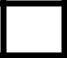 Цветное фото (1 шт)/Colour PhotoКсерокопия загранпаспорта/Copy of PassportПриглашение/Letter of IntroductionНаличие забронированных авиабилетов/Confirmed flight ticketsЗабронированные места в гостинице/Hotel bookingsЗабронированный тур-продукт/Tour package bookingsОригинал заграничного паспорта (только для 2 ур. Стран)/Original passport (for Level II countries and Alien passport holderСвидетельство  о браке/ Marriage certificateСвидетельство  о рождение/ Birth Certificate Справка с работы/ Сertificate of employmentСправка из банка / Bank Statement Справка с места учебы/ Certificate from the place of studyКопия гражданского паспорта / National passport copy